OBJETIVOS:                         CAPACIDAD: Razonamiento lógico                                                         DESTREZAS: Resolver.
                      VALOR: Libertad                                                                                         ACTITUD: Responsabilidad
                      CONTENIDOS: Números enteros.                                                           Unidad I: Números. 	E-mail de consulta: pedro.soto.icv@gmail.com, profenaseya@gmail.comOJO: No te olvides de enviar tu guía desarrollada al email correspondiente de cada profesor.Resolver los siguientes ejercicios y problemas relacionados con números enteros, escribiendo el procedimiento correspondiente en el espacio indicado, encerrado en un círculo la alternativa correcta.      ¿Cuál(es) de las siguientes operaciones da(n) como resultado 20?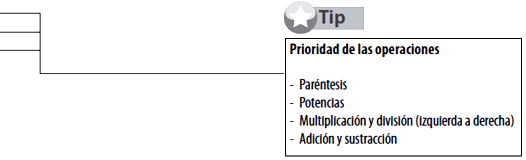 A) Solo IB) Solo IIIC) Solo I y IID) Solo II y IIIE) Ninguna de ellas.¿Cuál es el resultado de 5·2 – 6: 3 + (–5)?–3– 7 –535La expresión 8 – [–10 + (5 – 6 – 4)+1] equivale a:1222– 22– 24 – 6 El valor de la expresión  es;   3618– 21 – 36 – 18  6 – 3 · 8 – 24 : 3 =A) – 26B) – 14C) 0D) 3E) 26¿Cuál(es) de las siguientes afirmaciones es(son) correctas?Sólo ISólo IISólo IIII  y IIII y III¿Cuál es el valor de 3 · 8 – 6 · 3 + 2 · 7 – 3 · 12 + 15 ?- 111171291.455Si “k” es un número negativo, ¿Cuál de los siguientes números es el mayor?Si a = 3 y B = –5, entonces ¿cuál es el valor de –a – b – ab?1317– 23 – 17 – 13 Una persona pasea por una cuesta. Cada paso que realiza hacia arriba mide 40 cm y cada paso que efectúa hacia abajo mide 90 cm. Desde un punto inicial la persona da quince pasos hacia arriba, luego seis pasos hacia abajo, luego veinte pasos hacia arriba y finalmente diez pasos hacia abajo. Respecto del punto inicial la persona quedó2.510 cm por debajo.40 cm por debajo.760 cm por arriba.1.710 cm por arriba.2.510 cm por arriba.Al sumar un número entero con su sucesor y con su antecesor, el resultado esA) cero.B) uno.C) el mismo número.D) dos veces el número.E) tres veces el número.Un termómetro Marcaba hace 3 horas  y en estos momentos marca . ¿Cuál fue la variación de temperatura?... .. ¿Cuál es el sucesor del resultado de ?15– 14 – 15  – 16 – 25 8 – (– 3) – (– 5 – (– 4)) =A) 4B) 6C) 12D) 14E) 20350 – [6 + {5 – (3 – 1)}] =A) 335B) 337C) 341D) 353E) 359(85 – 40) – (105 – 90) =A) – 320B) – 240C) – 150D) – 60E) 30Si al entero (– 6) le restamos el entero (– 15), resultaA) 21B) 9C) – 9D) – 21E) ninguno de los valores anteriores.6 · 7 – 2 + 4 · 9 =A) 60B) 66C) 76D) 396E) 486(15 – 20) · (– 4) · (– 5) + 10 =A) – 100B) – 90C) 100D) 110E) 425¿En cuál(es) de las siguientes operaciones el resultado es una cantidad positiva?Seis monedas de quinientos pesos más tres billetes de dos mil pesos menos dos billetes de cinco mil pesos.Nueve monedas de quinientos pesos más un billete de cinco mil pesos menos cuatro billetes de dos mil pesos.Cinco billetes de dos mil pesos más dos billetes de cinco mil pesos menos cuarenta monedas de quinientos pesos.A) En IB) En IIC) En IIID) En I y en IIE) En II y en III(– 24) : 3 + 1 + 6 : (– 2) – 1 =A) – 11B) – 10C) – 9D) – 8E) – 2 Se define  . ¿Cuál es el valor de  ?A) – 16B) – 2C) 2D) 16E) Ninguno de los valores anterioresSe deﬁne m # n = mn + n y m n = m -2n, para m y n números enteros, el valor de (3 # 4)  (-3) es:10227991249La tabla de la figura 3, muestra los posibles años de nacimiento y muerte de dos filósofos griegos de la antigüedad. De acuerdo con estos datos, ¿cuál(es) de las siguientes afirmaciones sería(n) verdadera(s)?Thales habría vivido más de 90 años.El año de la muerte de Thales, Pitágoras aún no nacía.Pitágoras habría nacido el año en que Thales cumplía 60 años.Sólo I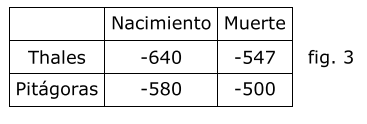 Sólo IISólo IIISólo I y IIII, II y IIISi a = -2;  b = 3  y  c = -1, entonces ¿en cuál de las siguientes opciones el resultado es 1?a + b – cac – b bc – ab – acb + acSi a = 1 – 15 · 3 – 5 y b = 15 · 3 – 1 + 5, entonces la diferencia entre a y b esA) 2B) 0C) – 2D) – 96E) – 98Si s, t, u y v son números enteros cuya ubicación en la recta numérica es , entonces se cumple que:(s – t)(u – v) < 0(s – u)(t –  v) < 0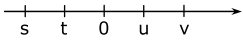 (s + t)(t – u) > 0 (v + t)(u + s) >0u – t = 0Si x = 3 e y = -4, ¿cuál es el valor de -xy - ( x + y) es:– 19 – 13 – 11 1113Si a = 3 y b = –1, entonces – {a – (– b – a)} =A) –5B) –1C) 0D) 1E) 5Si a signiﬁca “Multiplicar “a” por 4” y *b signiﬁca “restar a “b” el doble de “b””, entonces,  (-2) - *(-2) es:– 10 – 2 2610Si m = – 3, entonces – (– (– m)) ∙ m esA) 9B) 3C) 0D) – 3E) – 9Si p = – 1 y q = 2, entonces, ¿cuál es el valor de la expresión p(q – p)(p – q)?A) 9B) 3C) 0D) – 3E) – 9¿Cuál(es) de las siguientes afirmaciones es(son) verdadera(s)?En los enteros, la sustracción es conmutativa.En los enteros, el inverso multiplicativo de 5 es 1/5.En el conjunto de los números enteros, el neutro aditivo es el cero.A) Sólo IB) Sólo IIC) Sólo IIID) Sólo II y IIIE) Ninguna de ellas.Si la suma de tres números enteros consecutivos es 453, entonces, ¿cuál es el producto entre los dos mayores?A) 21.952B) 22.650C) 22.800D) 22.925E) 22.952Si p = – 6 y q = – 2, entonces – {p + q – (q – p)} esA) – 12B) – 4C) 0D) 4E) 12El valor de 24 : 8 ∙ 6 : 3 – 45 : 9 ∙ 3 – 4 : – 2 esA) – 11B) – 7C) 7D) 11E) ninguno de los valores anteriores.Soluciones“La verdadera serenidad refleja la paz del alma y es fruto del cumplimiento exacto del propio deber”. (M. P. v. M.)NombreFechaDel 27/04 al 30/04Curso8º A y B1) B2) D3) B4) E5) A6) E7) A8)C 9)B 10)B 11) E12)E13)C 14)C 15) C16)E 17)B 18)C 19) B20) B21) A22)C23)D 24)D25)D 26)E 27)C 28)E 29)A 30)A 31) E32)A33)C 34)A35)E36)B